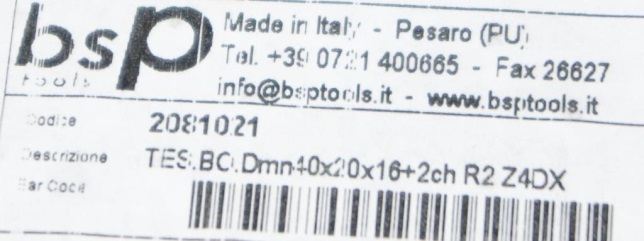 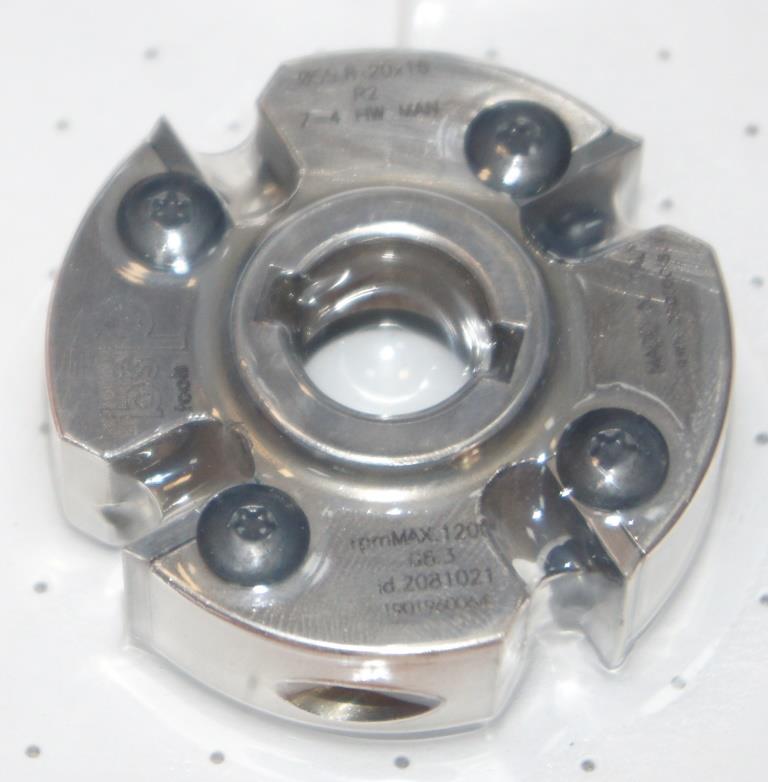 Код из 1САртикулНаименоваие/ Бренд/ПоставщикТехнические характеристикиГабаритыД*Ш*В,ммМасса,грМатериалМесто установки/НазначениеF00231272081021Фреза для снятия свесов Dmin=40, b=20, d+ch=16+2, R=2, Z=4 SX (BSP)Dmin=40, b=20, d+ch=16+2, R=2, Z=4 SX (BSP)1000металлКромкооблицовочные станки /снятие свесовF00231272081021Dmin=40, b=20, d+ch=16+2, R=2, Z=4 SX (BSP)1000металлКромкооблицовочные станки /снятие свесовF00231272081021   BSPDmin=40, b=20, d+ch=16+2, R=2, Z=4 SX (BSP)1000металлКромкооблицовочные станки /снятие свесов